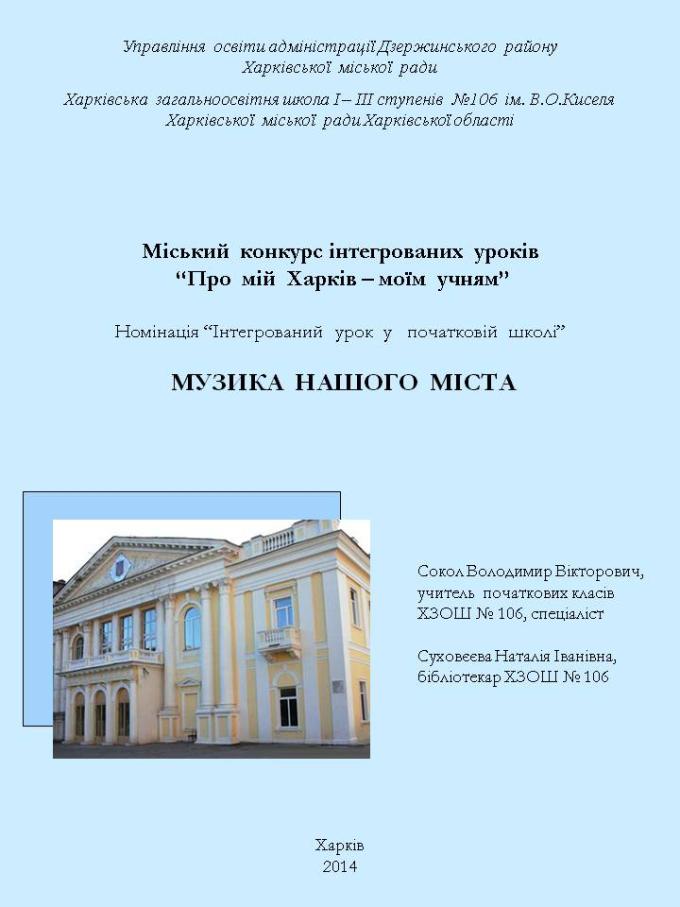 Тема урока:     Музыка нашего города
Основная цель:    Повышение творческой активности, заинтересованности, восприимчивости                            каждого ребенка, формирование умения мыслить.
Цели и задачи:   Научить детей слушать музыку, понимать её характер и содержание.   Развивать навыки чтения и обработки полученной информации   Формировать навыки культуры общения, умение строить монологические                              высказывания, углублять эмоциональную отзывчивость на музыку.   Воспитывать любовь к музыке, к родному городу.Изобразительный ряд:   Симфонический оркестр    Рисунки музыкальных инструментов.Музыкальный ряд:   Компакт диск с записью звучания симфонического оркестра.        Оборудование:     ПК, проектор, экран.Ход урокаI. Организационный момент.  Приветствие   - Здравствуйте, ребята. Приветствую вас на уроке «Искусство», где мы поговорим о прекрасном мире звука и слова. II.  Вхождение в тему.http://podrobnosti.ua/podrobnosti/2009/04/20/597355.html    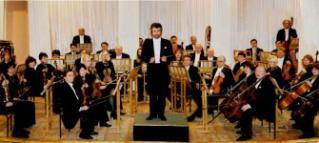 Кадры города Харькова. Звучит музыка в исполнении симфонического оркестра Харьковской филармонии под управлением  Ю.Янко.Учитель: - Ребята, а понравилась вам музыка, которую вы сейчас прослушали? Какая она по характеру? Если б вы были композитором, то как бы вы ее назвали?  А  как вы думаете, кто исполнил данное произведение? (ответы детей: праздничная музыка, приподнятый характер,  играли много разных инструментов)
-  Совершенно верно. Произведение называется  «Вальс цветов» и написал его  П. И. Чайковский, а исполнял его симфонический оркестр.  А какой город  вы видели на слайдах?(Харьков. Дети могут назвать  достопримечательности)- Молодцы, ребята. Вы сказали, что исполнили данное произведение разные музыкальные инструменты. Вы подметили правильно. Выступил симфонический оркестр Харьковской филармонии, и вы, конечно же, узнали наш родной город.Значит давайте подумаем, о чем мы с вами поговорим на уроке?(О нашем родном Харькове, о музыке в нашем городе и о замечательном музыкальном коллективе – симфоническом оркестре.)Учитель объявляет тему урока и проговаривает основные этапы-действия урока:-  Сегодня дети мы будем слушать, читать и обсуждать тему:  «Музыка нашего города»III.  Ознакомление с новой темой.Учитель: - Оркестры есть разные, но самый совершенный оркестр это - симфонический. Как вы думаете, почему? (в нем встречаются все группы музыкальных инструментов)
Учитель: - А как вы думаете, бывают ли другие  оркестры кроме симфонического? (Оркестр народных инструментов и духовой оркестр, джазовый оркестр)- Ребята, взгляните на экран. Здесь показан симфонический оркестр. (дети называют знакомые инструменты)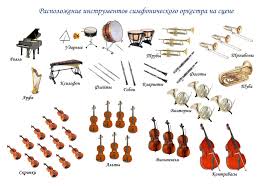 Учитель: -  В  симфонический оркестр входят 4 группы инструментов:струнно-смычковые – Скрипка, Альт, Виолончель, Контрабасдеревянные и медные духовые – Флейта, Гобой, Кларнет, Фагот, Труба, Тромбон, Валторна, Тубаударные – Литавры, Тарелки, Ксилофон, Барабан, Перкуссияодиночные – Арфа, Фортепиано (рояль), Орган, челеста-  А сейчас я вам буду загадывать загадки про музыкальные инструменты, а вы попробуйте их отгадать.  (после того, как прозвучит ответ, на экране появляется рисунок инструмента)1. Вот такая вот красотка,    Струны есть у ней.   Для души поёт, старается.    А как называется? (скрипка)2. Первые марши играют военные,
   Дяденьки дуют лишь в них здоровенные.
   А вот вторые на крышах стоят,
   Дружно зимою все сильно дымят.  (Трубы) 3. Музыкант смычок берёт,
     К инструменту он идёт.
     Назовём мы как сейчас
     В оркестровой яме бас? (Контрабас)4. Я стою на трёх ногах,
   Ноги в чёрных сапогах.
   Зубы белые, педаль. Как зовут меня? (рояль)5.Со мной в поход легко идти, 
   Со мною весело в пути, 
   И я крикун, и я буян, 
   Я звонкий, круглый ... (барабан)Учитель:-Молодцы! Давайте  немного отдохнем.  Физкультминутка.  - Сейчас мы с вами организуем свой оркестр. Перед разминкой учитель предлагает выказаться, кто каким инструментом себя представляет и почему… Игра «Веселый оркестр» (учитель включает любую веселую музыку, показывает рисунки музыкальных инструментов,  а дети имитируют игру)Учитель:- Мы с вами послушали, музыку, сами поиграли, а теперь давайте подумаем, как можно описать то что мы слышим словами. Как бы вы описали звучание скрипок, а звучание барабана. Дети дают своё описание звука…Спасибо. А сейчас я попрошу нашего друга класса, библиотекаря, рассказать как ещё можно выразить в слове музыкальный ряд.IV.  Развитие навыков работы с текстом по теме.Библиотекарь: - Я с удовольствием присоединюсь к вашему обсуждению и хочу привести здесь высказывание русского писателя Ивана Тургенева:«Музыка — это разум, воплощенный в прекрасных звуках.»А один поэт  так сказал о звучании: Каждый звук - кусочек мира.
В каждом звуке - целый мир.
В звуках - вся моя квартира,
В звуках - тысячи квартир.

Звуки в радости и в скуке,
Звуки - свет и звуки - тень.
День заканчивают звуки,
Звуки начинают день…- Я предлагаю сейчас прочитать текст, где вы узнаете как начинается день со звуков….. Откройте , пожалуйста,  текст. (ученики открывают текст, который заранее разложен по партам)Музыка нашего оркестра.Тишину  зала  нарушает первая трель  бубенчика .И сразу всё ожило и зазвучало.Струнный ансамбль  скрипок   заиграл лейтмотив удивительного события – рождения новой  музыки .   Тему подхватили  трубы  духовых  инструментов ,  призывая  помыслы человека  к  работе  души.Вот  уже струны  виолончелей   как серебряные  нити  окутали  нас.Где-то  там, в глубинах  органа ,  нагоняя  воздух из тоннелей*,то  появляются, то исчезают  разноголосые  потоки.Над  всем  оркестром   возвышаются  контрабасы ,  создавая  неповторимую уверенность  звучания, фундамент   музыкального  произведения.  И  только  барабаны   неторопливо  чеканят поступь вперёд.Вперёд и вперёд увлекает нас оркестр .Всё больше и больше наполняет нас  музыка  жизни. - Это не простой текст,  а волшебный.  Вы заметили, что некоторые слова подчеркнуты,  и  чтобы  его расколдовать  нам нужен  ключ. А узнать мы сможем его, если вы правильно ответите мне на вопрос: Какие музыкальные ключи вы знаете? (скрипичный и басовый). Молодцы.  Ключом к нашему тексту будут  слова, которые  описывают элементы города Харькова:зал  -  площадь  бубенчик  - трамвайскрипки  - проводановая музыка  -  новый рабочий деньдуховые инструменты  - заводы  и фабрикивиолончели  -  дорогиорган  -  метрополитеноркестр   -  город  контрабасы  -  башни Госпрома*музыкальный  -  архитектурныйбарабаны  - новостройкимузыка жизни  -  музыка нашего городаБиблиотекарь:- Давайте с вами подставим слова в наш  текст, прочитаем его снова и узнаем, как он волшебно преобразуется.  (ПРИЛОЖЕНИЕ  2) (дети  читают текст,  и идёт обсуждение  нового прочтения)Учитель:-  Я вместе с вами присутствовал при рождении нового дня, нового текста, новых звуков. И мне вспомнились слова поэта:Мой городЯ люблю свой город,Светлый и большойВечером притихшийУтром заводной.Пусть немного шумный,Но такой родной.Это город Харьков!Это город  – мой!-  А кто из вас, дети, знает стихи о нашем городе.      ФизкультминуткаV.  Обобщение знаний.  Работа с информацией.Учитель:-  Вы помните, что оркестром  управляет дирижер, а кто управляет городом Харьковом.   Геннадий Кернес, наш мер, который руководит полуторамиллионным городом, городом с почти тремя тысячами улиц, переулков, площадей и проспектов.  Давайте  просмотрим видео-рассказ о нашем городе, и потом  вы  сюжете, что вам запомнилось из интересных фактов о Харькове.  (дети  просматривают  видеокадры и узнают обзорные сведения о городе)http://uafacts.com/ukraine/timelapse-pro-xarkov-2012-god/#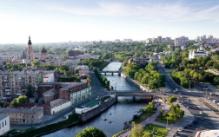 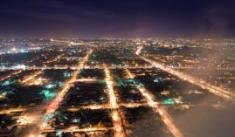 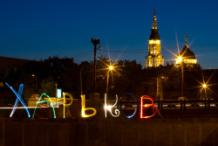 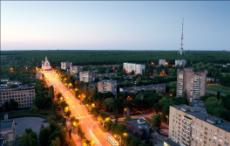 ХАРЬКОВГород протянулся с севера на юг на 22, а с востока на запад – 25 км,  что равно площади Республики Мальта. Географические координаты Харькова 50 градусов  северной широты и 36 градусов восточной долготы Гринвичского меридиана. На одной параллели с Харьковом находятся Краков и Прага в Европе.  Климат Харькова умеренно-континентальный, переменчивый. Среднегодовая температура холодного периода – 11 градусов, теплого периода – 18,6 градусов. Среднегодовое количество осадков 609 мм.Город раскинулся на пяти холмах и в пяти долинах. Его центральная часть лежит у слияния рек Харьков, Лопань и Уды, впадающих в Северский Донец. В Харькове более 2500 улиц и переулков, 26 площадей. Общая длина улиц - около . Самая длинная улица – Московский проспект, протянувшийся более чем на . Самая большая площадь – площадь Свободы – занимает 11,6 гектара. Ее длина от здания Дома советов до южного угла Госпрома – , а ширина прямоугольного участка – . Диаметр круглой части  - .Площадь зеленых массивов парков и садов, бульваров и скверов, а также других насаждений составляет более , половина приходится на Лесопарк.  К услугам жителей 31 парк, 5 садов, 150 скверов и бульваров, свыше 500 озелененных уголков отдыха.  Флора Харькова представлена широколиственными, сосновыми и смешанными лесами, в которых часто встречаются дуб, каштан, липа, береза, ива, ольха, реже – граб, сосна, ель, лиственница, тополь, клен. По количеству населения Харьков занимает второе место в Украине после Киева (1,5 млн. жителей). Вся территория Харькова поделена на 9 административных районов: Дзержинский, Киевский, Московский, Фрунзенский, Орджоникидзевский, Коминтерновский, Червонозаводской, Октябрьский, Ленинский.В Харькове сходятся 8 железнодорожных магистралей.  Город связан почти с 300 населенными пунктами. Пассажиров обслуживают 6 железнодорожных вокзалов.Междугородная автобусная станция на проспекте Гагарина обеспечивает междугородные и внутриобластные пассажирские перевозки. Три линии метрополитена ()  насчитывают 26 станций,  самая глубокая м. Пушкинская  (35 метров – 9эт. дом)Харьков – один из крупнейших центров науки и образования. В Харькове функционируют 26 техникумов и 37 училищ, 183 общеобразовательных школы, включая лицеи, гимназии и специализированные заведения, 6 вечерних школ, 9 вспомогательных и 26 музыкальных и художественных.Библиотекарь:- Скажите, какие интересные факты вы запомнили, а запишу их в виде нот:(с детьми проговариваются  ноты в музыке)До -  длина городаРе -   районыМи -  метрополитенФа -  флораСоль  -  населениеЛя  -  климатСи -  сады и скверыVI.  Закрепление материала. Работа в 3 группах. Учитель:- Мы с вами узнали, что самый совершенный оркестр – это симфонический оркестр, а самый замечательный город – это наш город Харьков. Вы умеете слушать город?..   Да, слушать город...  Я люблю бродить по проспектам, площадям, паркам моего Харькова. Вот о чем-то своем, шурша шинами перешептываются машины с бесконечной лентой асфальта... А там, над верхушками деревьев слышна нежная песня ветра. О чем он поет? ... Вот вам открылся чудесный мир города. Необыкновенный, загадочный говорящий мир…. Давайте послушаем  музыку и попытаемся понять, какому месту в городе Харькове она может соответствовать.Библиотекарь:-  У вас в конверте  4 фотографии города Харькова.  (ПРИЛОЖЕНИЕ  2)Прослушайте 4 музыкальных отрывка и расположите  картинки  в том порядке, в котором вам кажется, музыка звучала и подходит (соответствует).(после прослушивания и  расположения фото с детьми обсуждается их выбор)VІI. РефлексияУчитель:-  Понравилось ли слушать симфоническую музыку?-  Какие инструменты запомнились ?-  Почему город можно сравнить с оркестром?        Дополнительное задание=С детьми можно обсудить  общее в работе коллектива – оркестра,  города, класса =VІІI.  Рекомендации.  Оцениваниенарисовать любой музыкальный инструмент симфонического оркестра,прочитать о значении герба города Харькова.ПРИЛОЖЕНИЕ    1Музыка нашего  города.Тишину  площади  нарушает первая трель  трамвая.И сразу всё ожило и зазвучало.Струнный ансамбль проводов  заиграл лейтмотив удивительного события – рождения нового рабочего дня.   Тему подхватили трубы  заводов и фабрик, призывая помыслы человека  к работе души.Вот уже струны  дорог как серебряные нити окутали нас.Где-то там, в глубинах   метрополитена,  нагоняя воздух из тоннелей,то появляются, то исчезают разноголосые потоки .Над всем   городом  возвышаются  башни Госпрома,  создавая неповторимую уверенность звучания, фундамент  архитектурного произведения.  И только  новостройки неторопливо чеканят поступь вперёд.Вперёд и вперёд увлекает нас  город.  Всё больше и больше наполняет нас  музыка нашего города.ПРИЛОЖЕНИЕ    2ВИДЫ      ХАРЬКОВА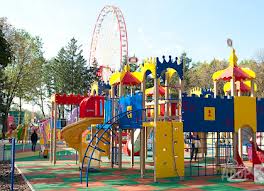 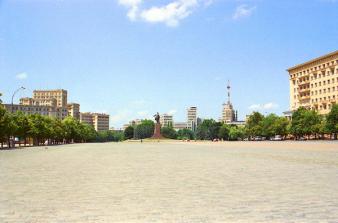 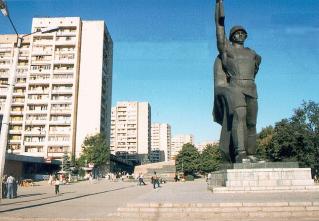 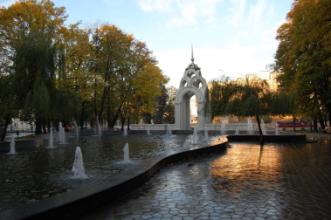 СПИСОК  ИСТОЧНИКОВ1. Симфонический оркестр - Википедияhttp://ru.wikipedia.org/wiki/%D0%A1%D0%B8%D0%BC%D1%84%D0%BE%D0%BD%D0%B8%D1%87%D0%B5%D1%81%D0%BA%D0%B8%D0%B9_%D0%BE%D1%80%D0%BA%D0%B5%D1%81%D1%82%D1%80 2. Харьков - Википедияhttp://ru.wikipedia.org/wiki/%D0%A5%D0%B0%D1%80%D1%8C%D0%BA%D0%BE%D0%B2 3.  Харків – офіційний сайт Харківської міської радиhttp://www.city.kharkov.ua/ Этап урокаДеятельность учителяДеятельность учениковВремямин.I   ОргмоментПриветствиеПодготовка  к  уроку1II   Вхождение в темуПовышение мотивации учащихся.Побуждение к отзывчивости на музыку. Слушают музыку.Активизация внимания и творческой активности.4IIIНоваятемаРассказ о функциях оркестра.Оперирование  новыми данными.Объяснение нового материала.Изучают  составные части оркестра. Развитие памяти.Игровой  момент5IVРабота с  текстомСтавит задачу на развитие логического мышления. Знакомитс вариабельностью текстаРазвивают  навыки чтения. Знакомятся с многообразием словесного отображения музыки.7VРабота  синформациейРасширение кругозора.  Повышение интереса к теме. Рассказ о Харькове.Выделяют из общего главное.Анализируют  и  ранжируют информацию.7VIЗакрепление материалаПовторение звукоряда симфонической музыки. Развитие восприятия и чувственностиСлушают музыку. Обсуждают.Сопоставляют аудиоряд с визуальными фрагментами. 8VIIРефлексияАкцентирование внимания на главных вопросах урока. Эмоциональный  обменПовторяют основные моменты урока. Делятся впечатлениями.3VIII         ОцениваниеОценивание детей в течении урока.  Получают объективную оценку работы на уроке2ФизкультминуткиИгра   «Оркестр»Игра  «Эхо»2